    ΠΕΙΡΑΙΑΣ 18/11/2022, Α.Π: 82          ΠΡΟΣ: ΤΑ ΜΕΛΗ ΤΟΥ ΣΥΛΛΟΓΟΥΚάτω τα χέρια από το Μετοχικό Ταμείο Πολιτικών Υπαλλήλων (ΜΤΠΥ)	Συνάδελφοι, συναδέλφισσες,    Tο Μετοχικό Ταμείο Πολιτικών Υπαλλήλων (ΜΤΠΥ) κινδυνεύει. Όπως γνωρίζετε κάθε μήνα από τη μισθοδοσία μας κρατείται ένα σεβαστό ποσό και αποδίδεται στο Μ.Τ.Π.Υ., ώστε όταν συνταξιοδοτηθούμε να παίρνουμε κάθε μήνα ένα μέρισμα, το οποίο στις μέρες μας είναι υπερπολύτιμη οικονομική βοήθεια, καθώς οι συντάξεις μας από τους αλλεπάλληλους νόμους που ψήφισαν όλες οι μνημονιακές Κυβερνήσεις έχουν περικοπεί, ενώ το κόστος ζωής έχει εκτιναχτεί.     Η περιούσια του ΜΤΠΥ έχει σχηματιστεί αποκλειστικά από τις εισφορές των Δημοσίων Υπαλλήλων και αποτελείται: από κινητή περιουσία 440.000.000 € και ακίνητη περιούσια 40.000 τ.μ δηλαδή 1 οικόπεδο και 10 κτήρια «φιλέτα» στο κέντρο της Αθήνας (τα 5 είναι διατηρητέα ιστορικά κτήρια), 100% εκμισθωμένα, που αποφέρουν 5,2 εκατ. ετήσια έσοδα από μισθώματα.   Με το νομοσχέδιο του Υπουργείου Εργασίας και Κοινωνικών Υποθέσεων που αναρτήθηκε στη Διαβούλευση στις 6/10/2022 επιχειρείται ξεκάθαρα η υφαρπαγή της περιουσίας που έχει μαζευτεί από τις προηγούμενες γενιές με αίμα. Συγκεκριμένα, προβλέπει:- Τη διαχείριση της κινητής και ακίνητης περιουσίας του ΜΤΠΥ από Ανώνυμες Εταιρείες το καταστατικό των οποίων αναφέρει ρητά τη δυνατότητα εκποίησης, παραχώρησης και μεταβίβασης των περιουσιακών στοιχείων που διαχειρίζονται! Αυτό καταδεικνύει ολοφάνερα το σχέδιο της Κυβέρνησης που δεν είναι άλλο παρά το ξεπούλημα της περιουσίας μας! Υπενθυμίζουμε ότι οι Α.Ε δεν λογοδοτούν και δεν ελέγχονται παρά μόνο από τον εκάστοτε Υπουργό. Εμείς δηλαδή, οι ιδιοκτήτες της περιουσίας αυτής, δεν θα έχουμε ούτε λόγο ούτε και γνώση για την τύχη της! - Τη δημιουργία θέσης Διοικητή στο ΜΤΠΥ ο οποίος στο πρόσωπό του θα συγκεντρώνει το σύνολο των εξουσιών, καθώς ταυτόχρονα θα είναι και Πρόεδρος του Διοικητικού Συμβουλίου αλλά και εκείνος που θα αποφασίζει περί οικονομικών, διοικητικών και πειθαρχικών θεμάτων χωρίς να λογοδοτεί σε κανέναν παρά μόνο στον Υπουργό. Φυσικά ο διοικητής αυτός δεν εμπίπτει σε κανένα δημοσιοϋπαλληλικό κώδικα και διορίζεται από τον εκάστοτε Υπουργό στον οποίο και λογοδοτεί. - Την αλλαγή της σύνθεσης του Διοικητικού Συμβουλίου του ΜΤΠΥ, από 7/μελές σε 9/μελές, αποδυναμώνοντας με θράσος τη συμμετοχή σε αυτό εκλεγμένων εκπροσώπων θεσμικών οργάνων τονίζοντας μάλιστα ότι η μη συμμετοχή αυτών δεν αποτελεί πρόβλημα για την διεξαγωγή συνεδριάσεων και λήψη αποφάσεων. 	Το Δ.Σ. του Α΄ Συλλόγου Εκπαιδευτικών Π.Ε. Πειραιά «Ρήγας Φεραίος»: - Στηρίζει και συνυπογράφει το ομόφωνο ψήφισμα της Γενικής Συνέλευσης του Συλλόγου Υπαλλήλων Μετοχικού Ταμείου Πολιτικών Υπαλλήλων (παρατίθεται παρακάτω).- Καλεί όλους/όλες τους/τις συναδέλφους να υπογράψουν το ηλεκτρονικό ψήφισμα του του Συλλόγου Υπαλλήλων ΜΤΠΥhttps://secure.avaaz.org/community_petitions/el/upourgeio_ergasias_kai_koinonikon_upotheseon_aposurse_olon_ton_nomothetikon_diataxeon_pou_aphoroun_to_metokhiko_tameio_politikon_upallelon_1/?fbclid=IwAR19Y7l20GldTFpc8jhAABa0WOh8L5uvNKKOf-C_pokj2phMAo69krE4yek- Θα στηρίξει με κάθε τρόπο τον αγώνα για να μην περάσει αυτό το νομοσχέδιο που ουσιαστικά θα σηματοδοτήσει το κλείσιμο του ΜΤΠΥ και την περαιτέρω μείωση του εισοδήματος των συνταξιούχων. ΨΗΦΙΣΜΑ της Γ.Σ του ΣΥΛΛΟΓΟΥ ΥΠΑΛΛΗΛΩΝ ΜΕΤΟΧΙΚΟΥ ΤΑΜΕΙΟΥ ΠΟΛΙΤΙΚΩΝ ΥΠΑΛΛΗΛΩΝ:    Στις 6 Οκτωβρίου 2022 αναρτήθηκε για Διαβούλευση,  έως τις 20 Οκτώβρη, σχέδιο νόμου του Υπουργείου Εργασίας και Κοινωνικών Υποθέσεων με τίτλο «Εξορθολογισμός ασφαλιστικής και συνταξιοδοτικής νομοθεσίας, ενίσχυση ευάλωτων κοινωνικών ομάδων και άλλες διατάξεις». Στο εν λόγω σχέδιο νόμου και ειδικά στο κεφάλαιο Ζ, στα άρθρα 30 έως και 35 και στο κεφάλαιο ΙΒ, στα άρθρα 58 έως 60 επιχειρείται η διάλυση του δημόσιου χαρακτήρα του Μετοχικού Ταμείου Πολιτικών Υπαλλήλων και τίθεται σε κίνδυνο η ίδια η ύπαρξή του.	Η Γενική Συνέλευση του Συλλόγου των υπαλλήλων του ΜΤΠΥ ομόφωνα αποφάσισε:•	Καμία ανάγκη νομοθέτησης θέσης Διοικητή στο ΜΤΠΥ, πολλώ δε μάλλον ενός προσώπου που συγκεντρώνει πάνω του ΟΛΕΣ τις εξουσίες διοικητικές, οικονομικές, πειθαρχικές, με μόνη υποχρέωση λογοδοσίας στον/στην Υπουργό που τον όρισε. •	Καμία αλλαγή στην υφιστάμενη σύσταση του Διοικητικού Συμβουλίου. Στην επιχειρούμενη νέα 9μελή σύσταση του ΔΣ, τα 5 από τα 9 μέλη δεν έχουν σχέση μετόχου – μερισματούχου με το ΜΤΠΥ, τα 6 δε, ορίζονται απευθείας από την/ον Υπουργό, άρα έχουν την πλειοψηφία και στα χέρια τους περνούν οι τελικές αποφάσεις για την μοίρα της περιουσίας όλων μας.•	Η κινητή και ακίνητη περιουσία του ΜΤΠΥ, δηλαδή η περιουσία των μετόχων – μερισματούχων, είναι ΜΗ κρατική περιουσία από την ίδρυση του ΜΤΠΥ έως και σήμερα. Αποκτήθηκε από κληροδοτήματα (διαθήκες) και από τις καταθέσεις των μετόχων (δημοσίων υπαλλήλων). Ιδιοκτήτες της ακίνητης περιουσίας του ΜΤΠΥ είναι εν ενεργεία δημόσιοι υπάλληλοι, συνταξιούχοι δημόσιοι υπάλληλοι, χήρες, χήροι, ορφανά και ανάπηρα τέκνα. Παρέμβαση σε αυτήν συνιστά ΠΑΡΑΒΙΑΣΗ των περιουσιακών τους δικαιωμάτων και καταλύει την έννοια της ιδιοκτησίας, όπως αυτή περιγράφεται στο Σύνταγμα της Ελλάδας, στον Αστικό και Ποινικό Κώδικα και στο Κληρονομικό Δίκαιο. Απαιτούμε την άμεση ΑΠΟΣΥΡΣΗ όλων των διατάξεων που αφορούν στο Μετοχικό Ταμείο Πολιτικών Υπαλλήλων.Α′ ΣΥΛΛΟΓΟΣ  ΕΚΠΑΙΔΕΥΤΙΚΩΝ Π.Ε. ΠΕΙΡΑΙΑ“ΡΗΓΑΣ ΦΕΡΑΙΟΣ”ΤΖΑΒΕΛΛΑ ΚΑΙ ΑΛΕΞΑΝΔΡΟΥ 1, ΠΕΙΡΑΙΑΣ 18533                  e-mail: info@rigasfereospeiraias.gr      http://www.rfp.gr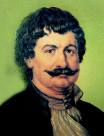 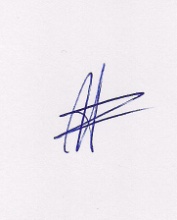 Ο ΠΡΟΕΔΡΟΣΜΑΡΙΟΣ	ΧΑΔΟΥΛΗΣ	ΓΙΑ ΤΟ  Δ.Σ.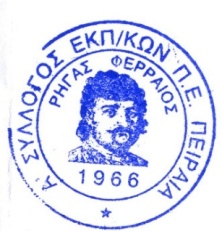 Ο ΓΕΝ. ΓΡΑΜΜΑΤΕΑΣ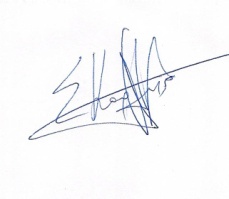 ΣΩΤΗΡΗΣ ΚΑΡΛΗΣ